Gras groei nie onder ons voete nie!Comb and repairs on thatched roofs.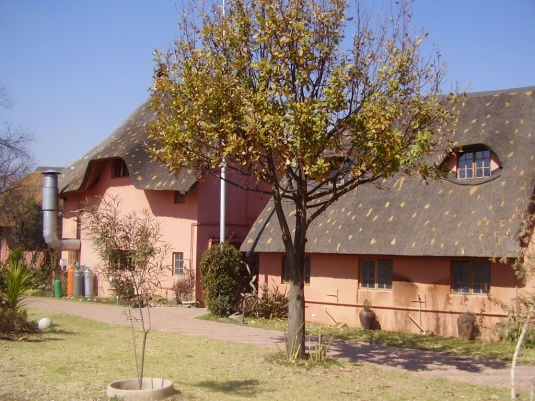 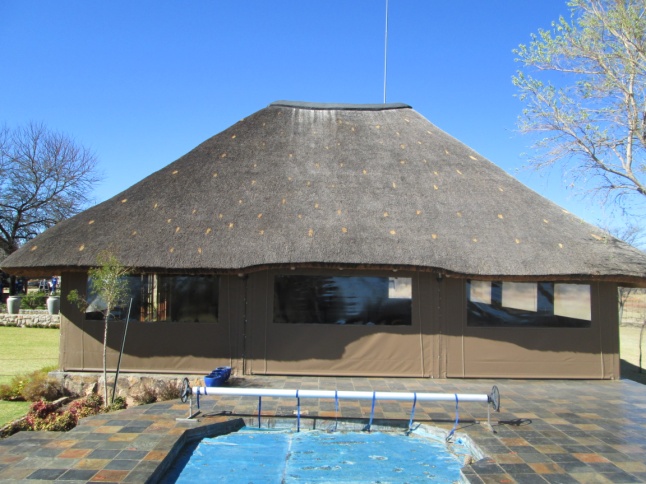 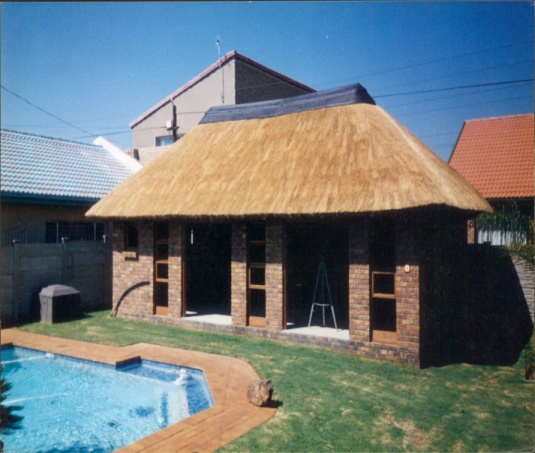 